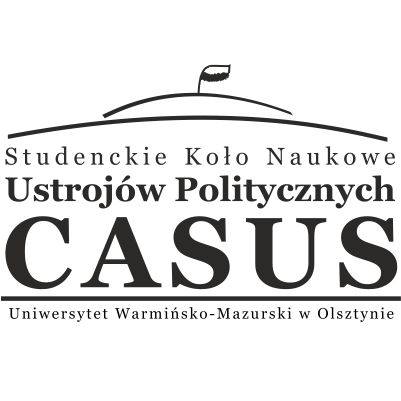 REGULAMINKONKURSU WIEDZY Z PRAWA KONSTYTUCYJNEGO2018/2019 r.organizowanego przez Katedrę Prawa Konstytucyjnego oraz Studenckie Koło Naukowe Ustrojów Politycznych CASUS na Wydziale Prawa i Administracji Uniwersytetu Warmińsko-Mazurskiego w Olsztynie.§1. Postanowienia ogólneRegulamin określa zasady organizacji i przeprowadzenia Konkursu Wiedzy z Prawa Konstytucyjnego, zwanego dalej „Konkursem”, organizowanego przez Katedrę Prawa Konstytucyjnego przy współpracy z Kołem Naukowym Ustrojów Politycznych CASUS, zwanych dalej „Organizatorem”.Celem Konkursu jest szerzenie wiedzy na temat prawa konstytucyjnego, a także zainteresowanie studentów WPiA UWM materią prawa konstytucyjnego.Udział w Konkursie jest dobrowolny i bezpłatny.Uczestnikami Konkursu mogą być studenci Wydziału Prawa i Administracji UWM (zarówno stacjonarni jak i niestacjonarni).Obsługę Konkursu zapewnia Studenckie Koło Naukowe Ustrojów Politycznych CASUS.Harmonogram Konkursu ustala Organizator.§2. JuryNad przebiegiem konkursu czuwa Jury.Przewodniczącym Jury jest dr hab. Marcin Dąbrowski. W przypadku braku możliwości pełnienia tej funkcji przez dr hab. Marcina Dąbrowskiego, Kierownik Katedry wyznacza innego przewodniczącego.W skład Jury wchodzą również minimum trzy osoby powołane przez Kierownika Katedry Pracownicy naukowi WPiA UWM posiadający co najmniej stopień naukowy doktora.§3. Zakres materiałuMerytoryczny zakres materiału stanowi załącznik nr 1 do niniejszego regulaminu.§4. Przebieg konkursuKonkurs składa się z dwóch etapów:eliminacji (w formie testu pisemnego) finału (w formie wypowiedzi ustnej)Pierwszy etap odbędzie się 6.05.2019r. o godz. 11:30 w Auli Dietrichów. Będzie polegać na rozwiązaniu testu jednokrotnego wyboru składającego się z 30 pytań zamkniętych. Odpowiedzi udziela się na znajdującej się na oddzielnej karcie odpowiedzi poprzez zaznaczenie właściwej odpowiedzi symbolem ”X”. Wszelkie skreślenia i poprawki naniesione na kartę odpowiedzi, jak również odpowiedzi zaznaczane na teście nie będą uznawane. Zaznaczeń student dokonuje za pomocą długopisu lub pióra.  Prawidłowa odpowiedź jest = 1 pkt, zła odpowiedź = 0 pkt, brak zaznaczonej odpowiedzi= 0 pkt. Wyniki eliminacji zostaną zamieszczone w siedzibie Katedry. Do kolejnego etapu (finał) zostaną zakwalifikowane osoby z najwyższą punktacją. Etap drugi odbędzie się 6.05.2019r. o godz. 16:45 w Bibliotece Uniwersyteckiej, sali wykładowej 116.  Polegać on będzie na odpowiedzi ustnej na pytanie wylosowane z puli. O kolejności udzielania odpowiedzi przez uczestników decydować będzie losowanie. Za udzieloną odpowiedź uczestników, każdy z członków Komisji Konkursowej przyznają od 1 do 5 punktów. Ilość zdobytych punktów decydować będzie o zajętym miejscu. Komisja Konkursowa przyznaje I, II i III miejsce oraz wyróżnienia. W przypadku równej ilości punktów Komisja Konkursowa przyznaje miejsca ex aequo.§5. NagrodyOrganizator przewiduje nagrodzenie wszystkich uczestników możliwością wpisu oceny z ćwiczeń oraz egzaminu z Prawa Konstytucyjnego, uzależnioną od ilości uzyskanych punktów.Liczbę punktów wymaganych do uzyskania poszczególnych ocen określa Regulamin Organizacji Konkursów Wiedzy na Wydziale Prawa i Administracji Uniwersytetu Warmińsko-Mazurskiego w Olsztynie (co najmniej 60% punktów równoznaczne z oceną dostateczną, co najmniej 65% punktów równoznaczne z oceną dostateczną plus, co najmniej 70% punktów równoznaczne z oceną dobrą, co najmniej 80% punktów równoznaczne z oceną dobrą plus, 90% punktów równoznaczne z oceną bardzo dobrą)Wszyscy uczestnicy finału Konkursu otrzymają dyplomy (wraz ze wskazaniem uzyskanego rezultatu: finalisty, laureata ze wskazaniem miejsca).Niezależnie od liczby uzyskanych punktów, o których mowa ust. 2, Laureaci Konkursu otrzymują ocenę 5,0 z przedmiotu Prawo Konstytucyjne.Niezależnie od liczby uzyskanych punktów, o których mowa ust. 2, Finaliści Konkursu otrzymują ocenę 4,5 z przedmiotu Prawo Konstytucyjne.§6. Komisja KonkursowaNad prawidłowym przebiegiem Konkursu czuwa Jury przy pomocy ze strony Studenckiego Koła Naukowego Ustrojów Politycznych CASUS.Decyzje Jury zapadają większością głosów i są ostateczne. Jury ma wyłączne prawo do dokonywania wiążącej wykładni przepisów Regulaminu Konkursu oraz rozstrzygania sporów związanych z jego stosowaniem.§7. Zasady uczestnictwa w KonkursieW konkursie mogą brać udział studenci studiów stacjonarnych oraz niestacjonarnych kierunków: prawo, administracja, bezpieczeństwo wewnętrzne.W sytuacji nakładania się terminów kilku Konkursów, student dokonuje wyboru konkursu, w którym weźmie udział.Nieobecność studenta podczas Konkursu, bez względu na przyczynę, uznaje się za odstąpienie od udziału w Konkursie. Organizator nie przewiduje dodatkowego terminu Konkursu.Warunkiem udziału studenta w Konkursie jest zgłoszenie u Prezesa Studenckiego Koła Naukowego Ustrojów Politycznych CASUS- Aleksandry Górczyńskiej (casus.wpia.uwm@wp.pl) do dnia 1.05.2019 r. do godz. 23:59. W treści obligatoryjnie  należy podać imię, nazwisko, numer indeksu oraz rok, kierunek i tryb studiów. Zgłoszenia dokonywane bez któregokolwiek z w/w elementów jak również zgłoszenia dokonywane po wskazanym terminie nie będą przyjmowane.§8. Postanowienia końcoweRegulamin wchodzi w życie z dniem ogłoszenia na stronie Internetowej WPiA.  Regulamin dostępny jest na stronie internetowej Wydziału oraz w siedzibie Katedry.Wysłanie zgłoszenia uczestnictwa w Konkursie jest równoznaczne z wyrażeniem zgody uczestnika na przetwarzanie oraz wykorzystywanie danych osobowych do celów organizacji konkursu zgodnie z ustawą z 10 maja 2018 r. o ochronie danych osobowych (Dz.U. 2018 r., poz. 1000, ze zm.).Olsztyn dnia 25.03.2019 r.ZAKRES MATERIAŁU OBOWIĄZUJĄCY NA KONKURSIE WIEDZY Z PRAWA KONSTYTUCYJNEGO 2018/2019 r.Historia polskiej konstytucji – polskie konstytucje.Istota i pojęcie konstytucji, cechy konstytucji jako ustawy zasadniczej, obowiązywanie konstytucji, inne źródła prawa konstytucyjnego.Zasady konstytucyjne.Prawa i wolności obywatelskie – podmioty adresaci, ograniczenia i ochrona praw i wolności oraz konstytucyjne obowiązki jednostki.Źródła prawa, dualistyczny charakter źródeł prawa, prawo krajowe oraz prawo międzynarodowe i prawo UE w krajowym porządku prawnym.Wybory i prawo wyborcze – zagadnienia ogólne, podstawowe zasady prawa wyborczego, organizacja wyborów.Samorząd gminy ( istota , ustrój, zakres działania, nadzór nad jej działalnością)Referendum – pojęcia ogólne, referendum w sprawach o szczególnym znaczeniu dla państwa, referendum lokalne.Parlament – skład i organizacja (struktura parlamentu, kadencja i sposób funkcjonowania, organizacja wewnętrzna, status prawny posłów i senatorów).Parlament – funkcja ustawodawcza i kontrolna.Prezydent – pozycja ustrojowa, wybory i mandat prezydenta, kontrasygnaty i prerogatywy, kompetencje.Rada Ministrów – powoływanie i odpowiedzialność Rady Ministrów, skład i organizacja rządu, zakres działania Rady Ministrów, Prezes Rady Ministrów, Minister.Władza sądownicza – sądy - struktura sądów, SN, Krajowa Rada Sądownicza, sędziowie, konstytucyjne zasady działania sądów.Władza sądownicza – Trybunał Konstytucyjny - pozycja ustrojowa i skład Trybunału Konstytucyjnego, funkcje Trybunału Konstytucyjnego.Władza sądownicza – Trybunał Stanu - pojęcia ogólne, odpowiedzialność konstytucyjna, zakres odpowiedzialności konstytucyjnej, procedura.Rzecznik Praw Obywatelskich – istota instytucji, pozycja ustrojowa Rzecznika, zakres i formy działania Rzecznika.Najwyższa Izba Kontroli – organy, kompetencje, tryb działania i funkcje.Krajowa Rada Radiofonii i Telewizji – skład, kompetencje, funkcje.  Rada Polityki Pieniężnej – skład, kompetencje, funkcje.